Педсовет № 22 от 05.11.2019г.Присутствовало 23 педагогаПовестка:Итоги первой четверти  - классные руководители, учителя-предметникиЗнакомство педагогов с приказом о проведении ДКР в 5-8 –х классах 2019 года.Знакомство  педагогов с письмами МПРФ от 23.10.2019г № 135-47/04 «Об использовании рабочих тетрадей» и  МО и МП СО от 28.10.2019г № 02-01-81/5937 «Об использовании рабочих тетрадей».  Итого школьного этапа Всероссийских предметных олимпиад. По первому  вопросу – предварительная аттестация обучающихся – докладывали классные руководители об успеваемости обучающихся  по итогам 1 четверти 2019-2020 уч.г. Сводная таблица.Из данных таблицы видна динамика в сторону увеличения неуспевающих обучающихся по итогам 1 четверти. Особенно это касается обучающихся 7, 8, 9а классов. Большое количество детей имеют  неудовлетворительные оценки по 2-3 предметам (в основном:  алгебра, геометрия, физика, иностранного языка).  В связи с этим первоочередными задачами  на 2 четверть являются, -посещение уроков;-проверка тетрадей обучающихся;-организация самообразования учителей, повышения их квалификации;-активизация работы учителя-предметника  со слабоуспевающими обучающимся;-усиление  контроля  администрации  за  составлением    учителями  и классными руководителями диагностических карт учета пробелов в знаниях обучающихся с целью их ликвидации;-организация  разноуровнего  обучения  школьников  с  целью  повышения к качества образования и во избежание неуспеваемости.Кузнецова Е.С. познакомила педагогов с приказом по проведению ДКР в 5-8 классах ноябрь –декабрь 2019 года.Директор школы  Глушкова В.В. ознакомила с письмами МПРФ от 23.10.2019г № 135-47/04 «Об использовании рабочих тетрадей» и  МО и МП СО от 28.10.2019г № 02-01-81/5937 «Об использовании рабочих тетрадей».  В соответствии с подпунктом «б» пункта 2 перечня поручений Президента Российской Федерации от 20 июля 2019 г. № Пр-1418 «О рассмотрении вопроса о сокращении использования рабочих тетрадей в образовательном процессе, в том числе с учетом внедрения в образовательную программу современных цифровых технологий в рамках реализации федерального проекта «Цифровая образовательная среда», предусмотренного национальным проектом «Образование», Министерство просвещения Российской Федерации (далее — Министерство) разъясняет порядок использования рабочих тетрадей при реализации имеющих государственную аккредитацию образовательных программ начального общего, основного общего, среднего общего образования и предлагает меры по организации системной работы, направленной на снижение их количества.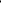 Заслушали Буханцову Г.С. ответственную за проведение школьного этапа Всероссийской    олимпиады  школьников:-организация  и  проведение  школьного  этапа  Всероссийской    олимпиады школьников;-организация  работы  учителей-предметников  с  одаренными  детьми  с целью подготовки их к олимпиадам;Решение:Учителям-предметникам провести индивидуальную работу с обучающимися, имеющими спорные оценки по предмету в течение последней недели учебной четверти.Классным руководителям проконтролировать заполнение дневников обучающимися, выставить предварительные оценки по предметам в дневники,  для ознакомления родителей с предварительными итогами. Провести общешкольное родительское собрание с приглашением инспектора ГИБДД.Утвердить изменения в Положении о формах, периодичности, порядке текущего контроля успеваемости и промежуточной аттестации обучающихся, Утвержденное директором школы приказом  №  1/96  от 31.08.15 г..Пригласить на Совет профилактики 7 ноября родителей.Решение принято единогласно.Директор    ____________________   В.В. ГлушковаСекретарь   ___________________    Кузнецова Е.С.Класс Всего на 1.09.Прибыло Выбыло Всего на 01.11.На 4-5н/а НеуспевающиеГруппа риска 1а19193 1б18184 1в191912а24Литви-ненко2322б2424 2 3а171744 3б2121733 4а232364б21Мелен-цова 201+611 5а12Козик 131+35б1414722 6а2020526б19191+6327303051382727212109а19Сергеев, Юркин 21276   9б1717431144КРО66Информационная справка о проведении школьного этапа ВсОШ     в 2019/2020 учебном годуИнформационная справка о проведении школьного этапа ВсОШ     в 2019/2020 учебном годуИнформационная справка о проведении школьного этапа ВсОШ     в 2019/2020 учебном годуИнформационная справка о проведении школьного этапа ВсОШ     в 2019/2020 учебном годуИнформационная справка о проведении школьного этапа ВсОШ     в 2019/2020 учебном годуИнформационная справка о проведении школьного этапа ВсОШ     в 2019/2020 учебном годуИнформационная справка о проведении школьного этапа ВсОШ     в 2019/2020 учебном годуИнформационная справка о проведении школьного этапа ВсОШ     в 2019/2020 учебном годуИнформационная справка о проведении школьного этапа ВсОШ     в 2019/2020 учебном годуИнформационная справка о проведении школьного этапа ВсОШ     в 2019/2020 учебном годуИнформационная справка о проведении школьного этапа ВсОШ     в 2019/2020 учебном году№ПредметДата проведенияУчастники олимпиадыУчастники олимпиадыУчастники олимпиадыУчастники олимпиадыУчастники олимпиадыУчастники олимпиадыУчастники олимпиадыУчастники олимпиады№ПредметДата проведения5 кл.6 кл.7 кл.8 кл.9 кл.10 кл.11 кл.Итого1Английский язык14.10.201982331172Астрономия03Биология11.10.20196323144География28.10.201925123135Информатика (ИКТ)06Искусство (МХК)07История09.10.201934244178Испанский язык09Итальянский язык010Китайский язык011Литература07.10.2019955102912Математика25.10.201944131213Немецкий язык014Обществознание02.10.2019632542015Основы безопасности и жизнедеятельности016Право017Русский язык17.10.2019104462418Технология019Физика15.10.201933311020Физическая культура021Французский язык022Химия22.10.201951623Экология024Экономика0Итого162